果陀劇場《最後14堂星期二的課》2020感動再加演訂票單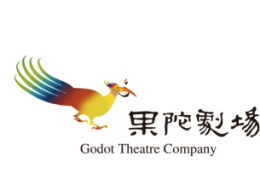 果陀售票24小時傳真熱線(02)8772-1707  確認電話(02)8772-1867 請於週一至週五 10:00~18:00來電◎至兩廳院售票系統及全省售票端點皆可選位訂票並享有優惠。□第一次訂票  □加訂  □重傳   傳真購票於各地區演出前十天截止  訂購日期：　    月      日訂購張數共計      張，合計金額        元 ×      折 = 折扣後金額             元         + 限時掛號票券郵寄工本費金額  5 0 元 = 應付總金額          元付費方式：   信用卡   卡別  VISA  MASTER   JCB信用卡號：           －            －            －          有效期限：（西元）       月  　     年發卡銀行：           　　 持卡人簽名：（需與信用卡簽名同式）   　　　　      授權碼              購票注項意事
1.傳真訂票者，請於傳真後10分鐘親自來電確認。若發生資料不齊或辨識不清等狀況，將延後處理。2.使用兩廳院之『網路訂票』、『傳真訂票』均以信用卡付費，銀行會直接從您的信用卡帳戶扣款，請勿重覆訂票，重覆訂票者恕不退款或退票。3.購得票券後，請留意演出日期及時間，如遇票券過期之狀況，主辦單位無法提供任何補救措施。4.欲辦理退換票須於演出十日前完成手續，並一律加扣所退換票券之一成票面價作為手續費。5.主辦單位保留演出內容、人員之更動權。6.主辦單位及售票單位保留接受本訂單與否之權利。7.票券為無記名之有價券，若有遺失、損毀等事項發生，恕無法退款或補發票券。8.依本節目演出型態，身高未達110公分之兒童請勿入場。9..於訂票日後二星期內未收到票券者，請務必來電果陀劇場查詢。10.優惠不得併享。11. 傳真訂票因無法即時協助選位，恕無法指定座位。訂購人姓名生日生日    年            月     日身份證字號22聯絡電話(O)                    分機        (H)                (手機)          (O)                    分機        (H)                (手機)          (O)                    分機        (H)                (手機)          (O)                    分機        (H)                (手機)          (O)                    分機        (H)                (手機)          (O)                    分機        (H)                (手機)          電子信箱優惠單位會員卡號優惠單位會員卡號取票方式            □限時掛號郵寄 □至果陀親取            □限時掛號郵寄 □至果陀親取            □限時掛號郵寄 □至果陀親取郵寄收件人姓名郵寄地址(須白天有   (需白天有人收件)(須白天有   (需白天有人收件)(須白天有   (需白天有人收件)(須白天有   (需白天有人收件)(須白天有   (需白天有人收件)(須白天有   (需白天有人收件)訂購           月       日  □下午14:30 □晚上19:30          元      張 =             元訂購           月       日  □下午14:30 □晚上19:30          元      張 =             元訂購           月       日  □下午14:30 □晚上19:30          元      張 =             元訂購           月       日  □下午14:30 □晚上19:30          元      張 =             元訂購           月       日  □下午14:30 □晚上19:30          元      張 =             元訂購           月       日  □下午14:30 □晚上19:30          元      張 =             元訂購           月       日  □下午14:30 □晚上19:30          元      張 =             元訂購           月       日  □下午14:30 □晚上19:30          元      張 =             元訂購           月       日  □下午14:30 □晚上19:30          元      張 =             元訂購           月       日  □下午14:30 □晚上19:30          元      張 =             元訂購           月       日  □下午14:30 □晚上19:30          元      張 =             元訂購           月       日  □下午14:30 □晚上19:30          元      張 =             元訂購           月       日  □下午14:30 □晚上19:30          元      張 =             元訂購           月       日  □下午14:30 □晚上19:30          元      張 =             元訂購           月       日  □下午14:30 □晚上19:30          元      張 =             元訂購           月       日  □下午14:30 □晚上19:30          元      張 =             元訂購           月       日  □下午14:30 □晚上19:30          元      張 =             元訂購           月       日  □下午14:30 □晚上19:30          元      張 =             元訂購           月       日  □下午14:30 □晚上19:30          元      張 =             元訂購           月       日  □下午14:30 □晚上19:30          元      張 =             元訂購           月       日  □下午14:30 □晚上19:30          元      張 =             元